                                             ООО «Акфа тур»Реестровый номер РТО 012625                                                   ИНН/КПП 2721115241/272101001, ОКПО 73663369»»»»»»»»»»»»»»»»»»»»»»»»»»»»»»»»»»»»»»»»»»»»»»»»»»»680000, г. Хабаровск, ул. Тургенева,74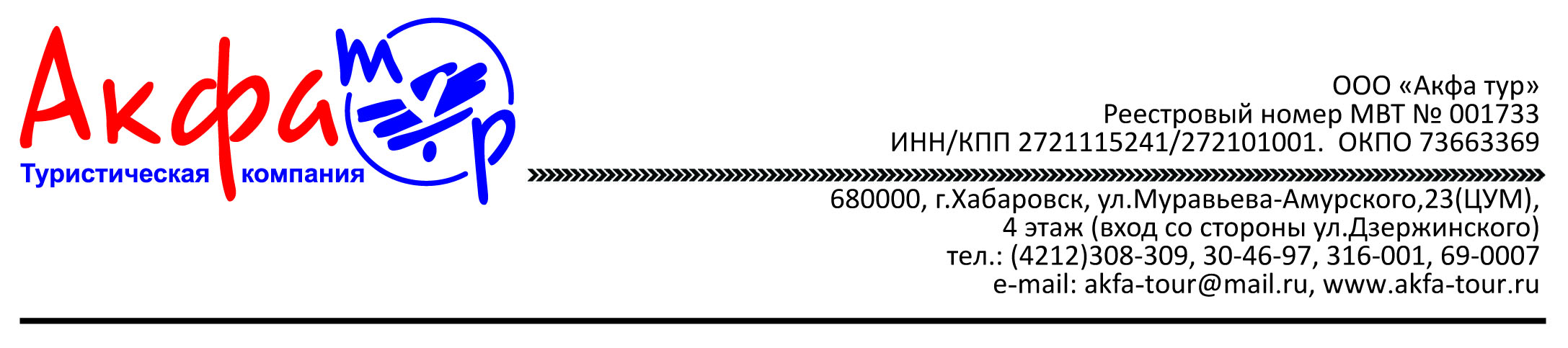 Тел.: (4212) 308 – 309,  316 – 001, 69 – 0007e-mail: info@akfa-tour.ru, www.akfa-tour.ruТУР:  ВЛАДИВОСТОК WEEKENDS     4 ДНЯ /3 НОЧИСтоимость тура на человека при  2-х местном размещении    Группа от 2-х человек В стоимость включено:Ж/Д билеты Хабаровск – Владивосток – Хабаровск (плацкарт)                                                                    * по желанию возможен другой поезд или купе Проживание в выбранном отеле:  2--х местные номера (1 ночь)Завтрак в отеле Экскурсии по программе тура ПРИ ОПЛАТЕ КАРТОЙ МИР  С 25.08.22 по 10.09.2022ПОЛУЧЕНИЕ КЭШБЭК НА КАРТУ  20%Подробности участия в программе КЭШБЭК по ссылкеhttp://www.akfa-tour.ru/kak-polischit-vozvrat-za-tur/1 день - пятница18:32 Отправление из г.Хабаровска в г. Владивосток                        поезд №352 2 день – суббота 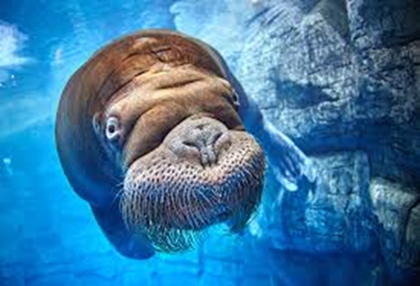 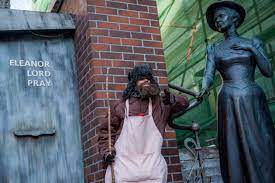 09:10 Прибытие в  г.Владивосток.10:00 Автобусная  экскурсия  в Океанариум ( 4, 5 часа )                                                      Посетите крупнейший океанариум страны, где обитают различные морские и речные обитатели, тропический лес с водопадом и живыми орхидеями. Посещение шоу Дельфинов и осмотр экспозиций океанариума. В Приморском океанариуме посетители смогут познакомиться с масштабными экспозициями, отражающими представления о рождении вселенной, эволюции жизни в Океане, а также с современным разнообразием жизни в пресных и морских водах нашей планеты.15:00 Заселение в  выбранный отель, свободное  время 18.00-20.00  Вечерняя  экскурсия  ( пешеходная  )                                                    Тени Миллионки» – мистическая прогулка, участникам которой предложено отправится на прогулку по путанным улицам старого Владивостока, погрузиться в историю китайского квартала и стать частью разворачивающихся событий 110 лет назад. Миллионка. Слово с сотней смыслов для жителей Владивостока. Китайский квартал прямо в центре портового города. С неповторимой историей, мифами и легендами. По сей день хранящий таинственную атмосферу двойной жизни и непрерывного течения времени. Приглашаем каждого отправится обратно во времени. Услышать голоса улиц, почуять запахи рынка, поразиться узким дорожкам, испещряющим квартал. Здесь до сих пор присутствует тот самый «дух Азии» и спрятано «то самое золото Миллионки». 3 день – воскресенье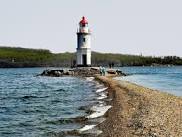 08:00-09:30  Завтрак в отеле.10.00- 13.00 Автобусная экскурсия  Путеводная звезда – экскурсия по городу, 6 маяков  в одной экскурсии, самый  развернутый  маршрут  и море интересного  о г. Владивосток- это все о нашей авторской экскурсии с рассказом  о самых важных  морских светофорах  Владивостока.                                                                                              Свободное время . Выезд поездом 351  в Хабаровск в  17.204 день- понедельник 06.58  Прибытие в Хабаровск Проживание в отеле «Тайм  3*» «Мина 3*»Проживание в отеле «Тайм  3*» «Мина 3*»Проживание в отеле «Тайм  3*» «Мина 3*»Взрослый14 500 рубпо кэшбэку 11 600 руб Пенсионер 13 500 руб по кэшбэку 10 800 руб  Школьник 11 900 руб по кэшбэку  9 520 руб Проживание в отеле «Астория  3*», «Жемчужина 3*»Проживание в отеле «Астория  3*», «Жемчужина 3*»Проживание в отеле «Астория  3*», «Жемчужина 3*»Взрослый15 300 рубпо кэшбэку 12 240 рубПенсионер14 300 рубпо кэшбэку 11 440 рубШкольник12 700 рубпо кэшбэку 10 160 рубПроживание в отеле «Новотель 4*»Проживание в отеле «Новотель 4*»Проживание в отеле «Новотель 4*»Взрослый16 500 рубпо кэшбэку 13 200 рубПенсионер15 500 рубпо кэшбэку 12 400 рубШкольник13 900 руб	по кэшбэку 11 120 руб 